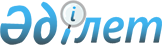 "2014-2016 жылдарға арналған аудандық бюджет туралы" Қазалы аудандық мәслихатының 2013 жылғы 27 желтоқсандағы № 165 шешіміне өзгерістер мен толықтырулар енгізу туралы
					
			Мерзімі біткен
			
			
		
					Қызылорда облысы Қазалы аудандық мәслихатының 2014 жылғы 05 тамыздағы № 235 шешімі. Қызылорда облысының Әділет департаментінде 2014 жылғы 11 тамызда № 4742 болып тіркелді. Қолданылу мерзімінің аяқталуына байланысты тоқтатылды      Қазақстан Республикасының 2008 жылғы 4 желтоқсандағы Бюджет кодексіне және "Қазақстан Республикасындағы жергілікті мемлекеттік басқару және өзін-өзі басқару туралы" Қазақстан Республикасының 2001 жылғы 23 қаңтардағы Заңының 6 бабына сәйкес Қазалы аудандық мәслихаты ШЕШІМ ҚАБЫЛДАДЫ:

      1. "2014-2016 жылдарға арналған аудандық бюджет туралы" Қазалы аудандық мәслихатының 2013 жылғы 27 желтоқсандағы № 165 шешіміне (нормативтік құқықтық актілерді мемлекеттік тіркеу Тізілімінде 4573 нөмірімен тіркелген, аудандық "Қазалы" газетінің 2014 жылғы 18 қаңтардағы № 6-7 сандарында жарияланған) мынадай өзгерістер мен толықтырулар енгізілсін:

      1-тармақ жаңа редакцияда жазылсын:

      1. 2014-2016 жылдарға арналған аудандық бюджет 1, 2 және 3-қосымшаларға сәйкес, оның ішінде 2014 жылға мынадай көлемде бекітілсін:

      1) кірістер – 10017973 мың теңге, оның ішінде:

      салықтық түсімдер – 1428839 мың теңге;

      салықтық емес түсімдер – 20501 мың теңге;

      негізгі капиталды сатудан түсетін түсімдер – 31466 мың теңге;

      трансферттердің түсімдері – 8537167 мың теңге;

      2) шығындар – 10141829 мың теңге;

      3) таза бюджеттік кредит беру – 170964 мың теңге;

      бюджеттік кредиттер – 194737 мың теңге;

      бюджеттік кредиттерді өтеу – 23773 мың теңге;

      4) қаржы активтерімен операциялар бойынша сальдо – 58581 мың теңге;

      қаржы активтерін сатып алу – 58581 мың теңге;

      мемлекеттің қаржы активтерін сатудан түсетін түсімдер – 0;

      5) бюджет тапшылығы (профициті) – -353401 мың теңге;

      6) бюджет тапшылығын қаржыландыру (профицитін пайдалану) – 353401 мың теңге.

      4-тармақтың 1), 2), 7), 9) тармақшалары жаңа редакцияда жазылсын:

      "1) білім беру ұйымдарын материалдық-техникалық жарақтандыруға 57370 мың теңге;";

      "2) Ұлы Отан соғысының қатысушылары мен мүгедектеріне, Ұлы Отан соғысында қаза тапқан жауынгерлердің екінші рет некеге тұрмаған жесірлеріне, екінші дүние жүзілік соғысы кезінде фашистердің құрған концлагерлердің жасы кәмелетке толмаған бұрынғы тұтқындарына, Ұлы Отан соғысы жылдарында тылдағы жанқиярлық еңбегі мен мінсіз әскери қызметі үшін бұрынғы КСРО Одағының ордендерімен және медальдарымен марапатталған адамдарға біржолғы материалдық көмекке 895 мың теңге;";

      "7) ветеринарлық ұйымдардың материалдық-техникалық базасын нығайтуға 50153 мың теңге;";

      "9) жалпы білім беру мектептеріне электрондық оқу жүйесін енгізуге 7089 мың теңге;";

      4-тармақ мынадай мазмұндағы 10), 11) тармақшаларымен толықтырылсын:

      "10) қазіргі заман талабына сай жоғарғы сападағы ауыз су тазарту қондырғысын орнатуға 12963 мың теңге;";

      "11) Жанқожа батыр ауылына кіре беріс 3,2 км автомобиль жолын күрделі жөндеуге 81569 мың теңге;";

      6-тармақтың 1), 4), 6) тармақшалары жаңа редакцияда жазылсын:

      "1) коммуналдық тұрғын үй қорының тұрғын үйін жобалау, салу және (немесе) сатып алуға 27879,5 мың теңге;";

      "4) инженерлік-коммуникациялық инфрақұрылымды жобалауға, дамытуға, жайластыруға және (немесе) сатып алуға 31257,5 мың теңге;";

      "6) Әйтеке би кентіндегі 18 пәтерлік тұрғын үйдің құрылысына 200198 мың теңге;";

      6-тармақ мынадай мазмұндағы 7), 8) тармақшаларымен толықтырылсын:

      "7) аудандық маңызы бар Бозкөл-Тасарық автомобиль жолын қайта құруды бастауға 5000 мың теңге;";

      "8) аудандық маңызы бар Қожабақы-Аранды автомобиль жолын қайта құруды бастауға 5000 мың теңге;";

      13 тармақ:

      3), 7), 8), 13), 14), 18), 24) тармақшалары жаңа редакцияда жазылсын:

      "3) 123-008 "Елді мекендердегі көшелерді жарықтандыру" бағдарламасы 8816 мың теңгеге;

      7) 123-001 "Қаладағы аудан, аудандық маңызы бар қаланың, кент, ауыл, ауылдық округ әкімінің қызметін қамтамасыз ету жөніндегі қызметтер" бағдарламасы 5262 мың теңгеге;

      8) 123-022 "Мемлекеттік органның күрделі шығыстары" бағдарламасы 1480 мың теңгеге;

      13) 123-009 "Елді мекендердің санитариясын қамтамасыз ету" бағдарламасы 1218 мың теңгеге;

      14) 123-011 "Елді мекендерді абаттандыру мен көгалдандыру" бағдарламасы 14494 мың теңгеге;

      18) 455-032 "Ведомстволық бағыныстағы мемлекеттік мекемелерінің және ұйымдарының күрделі шығыстары" бағдарламасы 4147 мың теңгеге;

      24) 464-006 "Балаларға қосымша білім беру" бағдарламасы 33294 мың теңгеге;";

      мынадай мазмұндағы 26), 27), 28), 29), 30), 31), 32), 33), 34) тармақшаларымен толықтырылсын:

      "26) 464-003 "Жалпы білім беру" бағдарламасы 13954 мың теңгеге;

      27) 464-005 "Ауданның (облыстык маңызы бар қаланың) мемлекеттік білім беру мекемелер үшін оқулықтар мен оқу-әдiстемелiк кешендерді сатып алу және жеткізу" бағдарламасы 266 мың теңгеге;

      28) 123-002 "Шұғыл жағдайларда сырқаты ауыр адамдарды дәрігерлік көмек көрсететін ең жақын денсаулық сақтау ұйымына дейін жеткізуді ұйымдастыру" бағдарламасы 131 мың теңгеге;

      29) 464-026 "Жұмыспен қамту 2020 жол картасы бойынша қалаларды және ауылдық елді мекендерді дамыту шеңберінде объектілерді жөндеу" бағдарламасы 1404 мың теңгеге;

      30) 451-014 "Мұқтаж азаматтарға үйде әлеуметтiк көмек көрсету" бағдарламасы 294 мың теңгеге;

      31) 123-014 "Елді мекендерді сумен жабдықтауды ұйымдастыру" бағдарламасы 74 мың теңгеге;

      32) 455-009 "Тарихи-мәдени мұра ескерткіштерін сақтауды және оларға қол жетімділікті қамтамасыз ету" бағдарламасы 55 мың теңгеге;

      33) 463-001 "Аудан (облыстық маңызы бар қала) аумағында жер қатынастарын реттеу саласындағы мемлекеттік саясатты іске асыру жөніндегі қызметтер" бағдарламасы 869 мың теңгеге;

      34) 473-006 "Ауру жануарларды санитарлық союды ұйымдастыру" бағдарламасы 2008 мың теңгеге;";

      14 тармақ:

      3), 4), 6), 8), 13), 15), 16), 20), 22) тармақшалары жаңа редакцияда жазылсын:

      "3) 122-001 "Аудан (облыстық маңызы бар қала) әкімінің қызметін қамтамасыз ету жөніндегі қызметтер" бағдарламасына 11561 мың теңге;

      4) 123-001 "Қаладағы аудан, аудандық маңызы бар қаланың, кент, ауыл, ауылдық округ әкімінің қызметін қамтамасыз ету жөніндегі қызметтер" бағдарламасына 18153 мың теңге;

      6) 452-001 "Ауданның (областық манызы бар қаланың) бюджетін орындау және ауданның (облыстық маңызы бар қаланың) коммуналдық меншігін басқару саласындағы мемлекеттік саясатты іске асыру жөніндегі қызметтер" бағдарламасына 1041 мың теңге;

      8) 464-003 "Жалпы білім беру" бағдарламасына 12908 мың теңге;

      13) 458-012 "Сумен жабдықтау және су бұру жүйесінің жұмыс істеуі" бағдарламасына 11669 мың теңге;

      15) 123-011 "Елді мекендерді абаттандыру мен көгалдандыру" бағдарламасына 40353 мың теңге;

      16) 455-003 "Мәдени-демалыс жұмысын қолдау" бағдарламасына 1967 мың теңге;

      20) 455-032 "Ведомстволық бағыныстағы мемлекеттік мекемелерінің және ұйымдарының күрделі шығыстары" бағдарламасына 6625 мың теңге;";

      22) 467-001 "Жергілікті деңгейде құрылыс саласындағы мемлекеттік саясатты іске асыру жөніндегі қызметтер" бағдарламасына 4312 мың теңге;

      24) тармақшаның бірінші, екінші абзацтары жаңа редакцияда жазылсын:

      "1) 112-001 "Аудан (облыстық маңызы бар қала) мәслихатының қызметін қамтамасыз ету жөніндегі қызметтер" бағдарламасына 1019 мың теңге;

      2) 122-003 "Мемлекеттік органның күрделі шығыстары" бағдарламасына 1522 мың теңге;";

      25) тармақшаның бірінші абзацы жаңа редакцияда жазылсын:

      "1) 464-067 "Ведомстволық бағыныстағы мемлекеттік мекемелерінің және ұйымдарының күрделі шығыстары" бағдарламасына 18310 мың теңге;";

      мынадай мазмұндағы 26) тармақшамен толықтырылсын:

      "26) бюджеттік бағдарламалар бойынша көбейтілсін:

      1) 122-006 "Аудан (облыстық маңызы бар қала) ауқымындағы төтенше жағдайлардың алдын алу және оларды жою" бағдарламасына 10000 мың теңге;

      2) 458-021 "Елдi мекендерде жол қозғалысы қауiпсiздiгін қамтамасыз ету" бағдарламасына 2437 мың теңге;

      3) 451-004 "Ауылдық жерлерде тұратын денсаулық сақтау, білім беру, әлеуметтік қамтамасыз ету, мәдениет, спорт және ветеринар мамандарына отын сатып алуға Қазақстан Республикасының заңнамасына сәйкес әлеуметтік көмек көрсету" бағдарламасына 4097 мың теңге;

      4) 451-017 "Мүгедектерді оңалту жеке бағдарламасына сәйкес, мұқтаж мүгедектерді міндетті гигиеналық құралдармен және ымдау тілі мамандарының қызмет көрсетуін, жеке көмекшілермен қамтамасыз ету" бағдарламасына 1867 мың теңге;

      5) 464-026 "Жұмыспен қамту 2020 жол картасы бойынша қалаларды және ауылдық елді мекендерді дамыту шеңберінде объектілерді жөндеу" бағдарламасына 7894 мың теңге;

      6) 467-006 "Сумен жабдықтау және су бұру жүйесін дамыту" бағдарламасына 1500 мың теңге;

      7) 123-006 "Жергілікті деңгейде мәдени-демалыс жұмыстарын қолдау" бағдарламасына 5052 мың теңге;

      8) 455-009 "Тарихи-мәдени мұра ескерткіштерін сақтауды және оларға қол жетімділікті қамтамасыз ету" бағдарламасына 4268 мың теңге;

      9) 456-002 "Газеттер мен журналдар арқылы мемлекеттік ақпараттық саясат жүргізу жөніндегі қызметтер" бағдарламасына 7000 мың теңге;

      10) 456-005 "Телерадио хабарларын тарату арқылы мемлекеттік ақпараттық саясатты жүргізу жөніндегі қызметтер" бағдарламасына 5000 мың теңге;

      11) 465-006 "Аудандық (облыстық маңызы бар қалалық) деңгейде спорттық жарыстар өткiзу" бағдарламасына 2550 мың теңге;

      12) 455-001 "Жергілікті деңгейде тілдерді және мәдениетті дамыту саласындағы мемлекеттік саясатты іске асыру жөніндегі қызметтер" бағдарламасына 200 мың теңге;

      13) 462-099 "Мамандардың әлеуметтік көмек көрсетуі жөніндегі шараларды іске асыру" бағдарламасына 44 мың теңге;

      14) 458-001 "Жергілікті деңгейде тұрғын үй-коммуналдық шаруашылығы, жолаушылар көлігі және автомобиль жолдары саласындағы мемлекеттік саясатты іске асыру жөніндегі қызметтер" бағдарламасына 1650 мың теңге;";

       15 тармақ мынадай мазмұндағы 3) тармақшасымен толықтырылсын:

      "3) 123-022 "Мемлекеттік органның күрделі шығыстары" бағдарламасы 1140 мың теңгеге азайтылып, 123-008 "Елді мекендердегі көшелерді жарықтандыру" бағдарламасы 1140 мың теңгеге көбейтілсін;

      464-040 "Мектепке дейінгі білім беру ұйымдарында мемлекеттік білім беру тапсырысын іске асыруға" бағдарламасы 588156 мың теңгеге азайтылып, 123-004 "Мектепке дейінгі тәрбие мен оқыту ұйымдарының қызметін қамтамасыз ету" бағдарламасы 534410 мың теңгеге, 464-003 "Жалпы білім беру" бағдарламасы 53746 мың теңгеге көбейтілсін;

      451-002 "Жұмыспен қамту бағдарламасы" бағдарламасы 11301 мың теңгеге азайтылып, 123-026 "Жергілікті деңгейде халықты жұмыспен қамтуды қамтамасыз ету" бағдарламасы 11301 мың теңгеге көбейтілсін;

      451-014 "Мұқтаж азаматтарға үйде әлеуметтiк көмек көрсету" бағдарламасы 22189 мың теңгеге азайтылып, 123-003 "Мұқтаж азаматтарға үйінде әлеуметтік көмек көрсету" бағдарламасы 21220 мың теңгеге, 451-001 "Жергілікті деңгейде халық үшін әлеуметтік бағдарламаларды жұмыспен қамтуды қамтамасыз етуді іске асыру саласындағы мемлекеттік саясатты іске асыру жөніндегі қызметтер" бағдарламасы 969 мың теңгеге көбейтілсін;

      451-001 "Жергілікті деңгейде халық үшін әлеуметтік бағдарламаларды жұмыспен қамтуды қамтамасыз етуді іске асыру саласындағы мемлекеттік саясатты іске асыру жөніндегі қызметтер" бағдарламасы 93 мың теңгеге азайтылып, 451-021 "Мемлекеттік органның күрделі шығыстары" бағдарламасы 93 мың теңгеге көбейтілсін;

      451-001 "Жергілікті деңгейде халық үшін әлеуметтік бағдарламаларды жұмыспен қамтуды қамтамасыз етуді іске асыру саласындағы мемлекеттік саясатты іске асыру жөніндегі қызметтер" бағдарламасы 35 мың теңгеге азайтылып, 123-001 "Қаладағы аудан, аудандық маңызы бар қаланың, кент, ауыл, ауылдық округ әкімінің қызметін қамтамасыз ету жөніндегі қызметтер" бағдарламасы 35 мың теңгеге көбейтілсін;

      123-009 "Елді мекендердің санитариясын қамтамасыз ету" бағдарламасы 533 мың теңгеге азайтылып, 123-011 "Елді мекендерді абаттандыру мен көгалдандыру" бағдарламасы 533 мың теңгеге көбейтілсін;

      455-003 "Мәдени-демалыс жұмысын қолдау" бағдарламасы 140870 мың теңгеге азайтылып, 123-006 "Жергілікті деңгейде мәдени-демалыс жұмыстарын қолдау" бағдарламасы 140870 мың теңгеге көбейтілсін;

      458-001 "Жергілікті деңгейде тұрғын үй-коммуналдық шаруашылығы, жолаушылар көлігі және автомобиль жолдары саласындағы мемлекеттік саясатты іске асыру жөніндегі қызметтер" бағдарламасы 166 мың теңгеге азайтылып, 458-031 "Кондоминиум объектісіне техникалық паспорттар дайындау" бағдарламасы 166 мың теңгеге көбейтілсін;";

      аталған шешімнің 1-қосымшасы осы шешімнің 1-қосымшасына сәйкес жаңа редакцияда жазылсын;

      аталған шешімнің 6-қосымшасы осы шешімнің 2-қосымшасына сәйкес жаңа редакцияда жазылсын.

      2. Осы шешім оның алғашқы ресми жарияланған күнінен бастап қолданысқа енгізіледі және 2014 жылдың 1 қаңтарынан бастап пайда болған қатынастарға таралады.

 2014 жылға арналған аудандық бюджет Қала, кент, ауылдық округі әкімі аппараттары бюджеттік бағдарлама әкімшілері бойынша 2014 жылға арналған жеке жоспарларының қаржылар көлемі      /мың теңге/


					© 2012. Қазақстан Республикасы Әділет министрлігінің «Қазақстан Республикасының Заңнама және құқықтық ақпарат институты» ШЖҚ РМК
				
      Қазалы аудандық мәслихатының

      кезектен тыс XXХІV

      сессиясының төрағасы,

      Қазалы аудандық

      мәслихатының хатшысы:

Т. Бөріқұлақов
Аудандық мәслихаттың
2014 жылғы "5" тамыздағы кезектен тыс
ХХХІV сессиясының № 235 шешіміне
1-қосымша
Аудандық мәслихаттың
2013 жылғы "27" желтоқсандағы
ХХVІ сессиясының № 165 шешіміне
1-қосымшаСанаты

Санаты

Санаты

Атауы

Сомасы, мың теңге

Сыныбы

Сыныбы

Атауы

Сомасы, мың теңге

Iшкi сыныбы

Атауы

Сомасы, мың теңге

1. КІРІСТЕР

10 017 973

1

Салықтық түсімдер

1 428 839

01

Табыс салығы

597459

2

Жеке табыс салығы

597459

03

Әлеуметтiк салық

438054

1

Әлеуметтік салық

438054

04

Меншiкке салынатын салықтар

361860

1

Мүлiкке салынатын салықтар

296039

3

Жер салығы

8539

4

Көлiк құралдарына салынатын салық 

55125

5

Бірыңғай жер салығы

2157

05

Тауарларға, жұмыстарға және қызметтерге салынатын iшкi салықтар

24446

2

Акциздер

6215

3

Табиғи және басқа да ресурстарды пайдаланғаны үшiн түсетiн түсiмдер

2291

4

Кәсiпкерлiк және кәсiби қызметтi жүргiзгенi үшiн алынатын алымдар

14072

5

Ойын бизнесіне салық

1868

07

Басқа да салықтар

850

1

Басқа да салықтар

850

08

Заңдық мәнді іс-әрекеттерді жасағаны және (немесе) оған уәкілеттігі бар мемлекеттік органдар немесе лауазымды адамдар құжаттар бергені үшін алынатын міндетті төлемдер

6170

1

Мемлекеттік баж

6170

2

Салықтық емес түсiмдер

20501

01

Мемлекеттік меншіктен түсетін кірістер

1490

5

Мемлекет меншігіндегі мүлікті жалға беруден түсетін кірістер

1465

7

Мемлекеттік бюджеттен берілген кредиттер бойынша сыйақылар

25

04

Мемлекеттік бюджеттен қаржыландырылатын, сондай-ақ Қазақстан Республикасы Ұлттық Банкінің бюджетінен (шығыстар сметасынан) ұсталатын және қаржыландырылатын мемлекеттік мекемелер салатын айыппұлдар, өсімпұлдар, санкциялар, өндіріп алулар

5765

1

Мұнай секторы ұйымдарынан түсетін түсімдерді қоспағанда, мемлекеттік бюджеттен қаржыландырылатын, сондай-ақ Қазақстан Республикасы Ұлттық Банкінің бюджетінен (шығыстар сметасынан) ұсталатын және қаржыландырылатын мемлекеттік мекемелер салатын айыппұлдар, өсімпұлдар, санкциялар, өндіріп алулар

5765

06

Өзге де салықтық емес түсiмдер

13246

1

Өзге де салықтық емес түсiмдер

13246

3

Негізгі капиталды сатудан түсетін түсімдер

31466

01

Мемлекеттік мекемелерге бекітілген мемлекеттік мүлікті сату

80

1

Мемлекеттік мекемелерге бекітілген мемлекеттік мүлікті сату

80

03

Жердi және материалдық емес активтердi сату

31386

1

Жерді сату

27626

2

Материалдық емес активтерді сату

3760

4

Трансферттердің түсімдері

8537167

02

Мемлекеттiк басқарудың жоғары тұрған органдарынан түсетiн трансферттер

8537167

2

Облыстық бюджеттен түсетiн трансферттер

8537167

Функционалдық топ

Функционалдық топ

Функционалдық топ

Атауы

Сомасы, мың теңге

Бюджеттік бағдарламалардың әкiмшiсi

Бюджеттік бағдарламалардың әкiмшiсi

Атауы

Сомасы, мың теңге

Бағдарлама

Атауы

Сомасы, мың теңге

2. ШЫҒЫНДАР

10141829

1

Жалпы сипаттағы мемлекеттiк қызметтер 

599311

112

Аудан (облыстық маңызы бар қала) мәслихатының аппараты

20677

001

Аудан (облыстық маңызы бар қала) мәслихатының қызметін қамтамасыз ету жөніндегі қызметтер

20677

122

Аудан (облыстық маңызы бар қала) әкімінің аппараты

136517

001

Аудан (облыстық маңызы бар қала) әкімінің қызметін қамтамасыз ету жөніндегі қызметтер

134995

003

Мемлекеттік органның күрделі шығыстары

1522

123

Қаладағы аудан, аудандық маңызы бар қала, кент, ауыл, ауылдық округ әкімінің аппараты

385517

001

Қаладағы аудан, аудандық маңызы бар қаланың, кент, ауыл, ауылдық округ әкімінің қызметін қамтамасыз ету жөніндегі қызметтер

357923

022

Мемлекеттік органның күрделі шығыстары

14363

032

Ведомстволық бағыныстағы мемлекеттік мекемелерінің және ұйымдарының күрделі шығыстары

13231

452

Ауданның (облыстық маңызы бар қаланың) қаржы бөлімі

34882

001

Ауданның (областық манызы бар қаланың) бюджетін орындау және ауданның (облыстық маңызы бар қаланың) коммуналдық меншігін басқару саласындағы мемлекеттік саясатты іске асыру жөніндегі қызметтер 

22647

003

Салық салу мақсатында мүлікті бағалауды жүргізу

2300

010

Жекешелендіру, коммуналдық меншікті басқару, жекешелендіруден кейінгі қызмет және осыған байланысты дауларды реттеу 

419

018

Мемлекеттік органның күрделі шығыстары

9516

453

Ауданның (облыстық маңызы бар қаланың) экономика және бюджеттік жоспарлау бөлімі

21718

001

Экономикалық саясатты, мемлекеттік жоспарлау жүйесін қалыптастыру және дамыту және ауданды (облыстық маңызы бар қаланы) басқару саласындағы мемлекеттік саясатты іске асыру жөніндегі қызметтер

21718

2

Қорғаныс

52746

122

Аудан (облыстық маңызы бар қала) әкімінің аппараты

2901

005

Жалпыға бірдей әскери міндетті атқару шеңберіндегі іс-шаралар

2901

122

Аудан (облыстық маңызы бар қала) әкімінің аппараты

49845

006

Аудан (облыстық маңызы бар қала) ауқымындағы төтенше жағдайлардың алдын алу және оларды жою

49845

3

Қоғамдық тәртіп, қауіпсіздік, құқықтық, сот, қылмыстық-атқару қызметі

7313

458

Ауданның (облыстық маңызы бар қаланың) тұрғын үй-коммуналдық шаруашылығы, жолаушылар көлігі және автомобиль жолдары бөлімі

7313

021

Елдi мекендерде жол қозғалысы қауiпсiздiгін қамтамасыз ету

7313

4

Бiлiм беру

5599743

123

Қаладағы аудан, аудандық маңызы бар қала, кент, ауыл, ауылдық округ әкімінің аппараты

574144

004

Мектепке дейінгі тәрбие мен оқыту ұйымдарының қызметін қамтамасыз ету

574144

464

Ауданның (облыстық маңызы бар қаланың) білім бөлімі

151425

009

Мектепке дейінгі тәрбие мен оқыту ұйымдарының қызметін қамтамасыз ету

103115

040

Мектепке дейінгі білім беру ұйымдарында мемлекеттік білім беру тапсырысын іске асыруға

48310

464

Ауданның (облыстық маңызы бар қаланың) білім бөлімі

4706264

003

Жалпы білім беру

4541706

006

Балаларға қосымша білім беру

164558

464

Ауданның (облыстық маңызы бар қаланың) білім бөлімі

167910

001

Жергілікті деңгейде білім беру саласындағы мемлекеттік саясатты іске асыру жөніндегі қызметтер

15208

005

Ауданның (облыстык маңызы бар қаланың) мемлекеттік білім беру мекемелер үшін оқулықтар мен оқу-әдiстемелiк кешендерді сатып алу және жеткізу

18575

007

Аудандық (қалалық) ауқымдағы мектеп олимпиадаларын және мектептен тыс іс-шараларды өткiзу

216

015

Жетім баланы (жетім балаларды) және ата-аналарының қамқорынсыз қалған баланы (балаларды) күтіп-ұстауға қамқоршыларға (қорғаншыларға) ай сайынға ақшалай қаражат төлемі

18947

067

Ведомстволық бағыныстағы мемлекеттік мекемелерінің және ұйымдарының күрделі шығыстары

114964

6

Әлеуметтiк көмек және әлеуметтiк қамсыздандыру

379197

123

Қаладағы аудан, аудандық маңызы бар қала, кент, ауыл, ауылдық округ әкімінің аппараты

21220

003

Мұқтаж азаматтарға үйінде әлеуметтік көмек көрсету

21220

451

Ауданның (облыстық маңызы бар қаланың) жұмыспен қамту және әлеуметтік бағдарламалар бөлімі

286887

002

Жұмыспен қамту бағдарламасы

18648

003

Қайтыс болған Совет Одағының батырларын, "Халық қаһармандарын", Социалистік Еңбек ерлерін, Даңқ Орденінің үш дәрежесімен және "Отан"орденімен марапатталған соғыс ардагерлері мен мүгедектерін жерлеу рәсімдері бойынша қызмет көрсету

65

004

Ауылдық жерлерде тұратын денсаулық сақтау, білім беру, әлеуметтік қамтамасыз ету, мәдениет, спорт және ветеринар мамандарына отын сатып алуға Қазақстан Республикасының заңнамасына сәйкес әлеуметтік көмек көрсету

23387

005

Мемлекеттік атаулы әлеуметтік көмек 

9941

006

Тұрғын үйге көмек көрсету

9500

007

Жергілікті өкілетті органдардың шешімі бойынша мұқтаж азаматтардың жекелеген топтарына әлеуметтік көмек

93543

009

1999 жылдың 26 шілдесінде "Отан", "Даңқ" ордендерімен марапатталған, "Халық Қаһарманы" атағын және республиканың құрметті атақтарын алған азаматтарды әлеуметтік қолдау

496

010

Үйден тәрбиеленіп оқытылатын мүгедек балаларды материалдық қамтамасыз ету

3335

014

Мұқтаж азаматтарға үйде әлеуметтiк көмек көрсету

36604

016

18 жасқа дейінгі балаларға мемлекеттік жәрдемақылар

74463

017

Мүгедектерді оңалту жеке бағдарламасына сәйкес, мұқтаж мүгедектерді міндетті гигиеналық құралдармен және ымдау тілі мамандарының қызмет көрсетуін, жеке көмекшілермен қамтамасыз ету

16905

123

Қаладағы аудан, аудандық маңызы бар қала, кент, ауыл, ауылдық округ әкімінің аппараты

11301

026

Жергілікті деңгейде халықты жұмыспен қамтуды қамтамасыз ету

11301

451

Ауданның (облыстық маңызы бар қаланың) жұмыспен қамту және әлеуметтік бағдарламалар бөлімі

58612

001

Жергілікті деңгейде халық үшін әлеуметтік бағдарламаларды жұмыспен қамтуды қамтамасыз етуді іске асыру саласындағы мемлекеттік саясатты іске асыру жөніндегі қызметтер

53466

011

Жәрдемақыларды және басқа да әлеуметтік төлемдерді есептеу, төлеу мен жеткізу бойынша қызметтерге ақы төлеу

2242

021

Мемлекеттік органның күрделі шығыстары 

1016

050

Мүгедектердің құқықтарын қамтамасыз ету және өмір сүру сапасын жақсарту жөніндегі іс-шаралар жоспарын іске асыру

1888

458

Ауданның (облыстық маңызы бар қаланың) тұрғын үй-коммуналдық шаруашылығы, жолаушылар көлігі және автомобиль жолдары бөлімі

1177

050

Мүгедектердің құқықтарын қамтамасыз ету және өмір сүру сапасын жақсарту жөніндегі іс-шаралар жоспарын іске асыру

1177

7

Тұрғын үй-коммуналдық шаруашылық

1962426,1

458

Ауданның (облыстық маңызы бар қаланың) тұрғын үй-коммуналдық шаруашылығы, жолаушылар көлігі және автомобиль жолдары бөлімі

24871,6

003

Мемлекеттік тұрғын үй қорының сақталуын ұйымдастыру

121

004

Азаматтардың жекелеген санаттарын тұрғын үймен қамтамасыз ету

4000

031

Кондоминиум объектісіне техникалық паспорттар дайындау

761,2

033

Инженерлік-коммуникациялық инфрақұрылымды жобалау, дамыту, жайластыру және (немесе) сатып алу

19589,4

049

Көп пәтерлі тұрғын үйлерде энергетикалық аудит жүргізу

400

464

Ауданның (облыстық маңызы бар қаланың) білім бөлімі

29402

026

Жұмыспен қамту 2020 жол картасы бойынша қалаларды және ауылдық елді мекендерді дамыту шеңберінде объектілерді жөндеу

29402

467

Ауданның (облыстық маңызы бар қаланың) құрылыс бөлімі

480505

003

Коммуналдық тұрғын үй қорының тұрғын үйін жобалау, салу және (немесе) сатып алу 

279720,5

004

Инженерлік коммуникациялық инфрақұрылымды жобалау, дамыту, жайластыру және (немесе) сатып алу 

192946,5

072

Жұмыспен қамту 2020 жол картасы шеңберінде қызметтік тұрғын үй салуға және (немесе) сатып алуға, инженерлік-коммуникациялық инфрақұрылымды дамытуға және (немесе) сатып алуға және жастарға арналған жатақханаларды салуға, сатып алуға, салып бітіруге берілетін нысаналы даму трансферттері

7838

123

Қаладағы аудан, аудандық маңызы бар қала, кент, ауыл, ауылдық округ әкімінің аппараты

6739

014

Елді мекендерді сумен жабдықтауды ұйымдастыру

6739

458

Ауданның (облыстық маңызы бар қаланың) тұрғын үй-коммуналдық шаруашылығы, жолаушылар көлігі және автомобиль жолдары бөлімі

838409,5

012

Сумен жабдықтау және су бұру жүйесінің жұмыс істеуі

12221

028

Коммуналдық шаруашылығын дамыту

767388,5

058

Елді мекендердегі сумен жабдықтау және су бұру жүйелерін дамыту

58800

467

Ауданның (облыстық маңызы бар қаланың) құрылыс бөлімі

117393

006

Сумен жабдықтау және су бұру жүйесін дамыту 

117393

123

Қаладағы аудан, аудандық маңызы бар қала, кент, ауыл, ауылдық округ әкімінің аппараты

319891

008

Елді мекендердегі көшелерді жарықтандыру

86671

009

Елді мекендердің санитариясын қамтамасыз ету

51034

010

Жерлеу орындарын ұстау және туыстары жоқ адамдарды жерлеу

3140

011

Елді мекендерді абаттандыру мен көгалдандыру

179046

458

Ауданның (облыстық маңызы бар қаланың) тұрғын үй-коммуналдық шаруашылығы, жолаушылар көлігі және автомобиль жолдары бөлімі

145215

015

Елдi мекендердегі көшелердi жарықтандыру

17301

018

Елдi мекендердi абаттандыру және көгалдандыру

127914

8

Мәдениет, спорт, туризм және ақпараттық кеңістiк

669735

123

Қаладағы аудан, аудандық маңызы бар қала, кент, ауыл, ауылдық округ әкімінің аппараты

160364

006

Жергілікті деңгейде мәдени-демалыс жұмыстарын қолдау

160364

455

Ауданның (облыстық маңызы бар қаланың) мәдениет және тілдерді дамыту бөлімі

72258

003

Мәдени-демалыс жұмысын қолдау

55515

009

Тарихи-мәдени мұра ескерткіштерін сақтауды және оларға қол жетімділікті қамтамасыз ету

16743

465

Ауданның (облыстық маңызы бар қаланың) дене шынықтыру және спорт бөлімі 

53376

001

Жергілікті деңгейде дене шынықтыру және спорт саласындағы мемлекеттік саясатты іске асыру жөніндегі қызметтер

8762

005

Ұлттық және бұқаралық спорт түрлерін дамыту

27708

006

Аудандық (облыстық маңызы бар қалалық) деңгейде спорттық жарыстар өткiзу

6097

007

Әртүрлi спорт түрлерi бойынша аудан (облыстық маңызы бар қала) құрама командаларының мүшелерiн дайындау және олардың облыстық спорт жарыстарына қатысуы

10674

032

Ведомстволық бағыныстағы мемлекеттік мекемелерінің және ұйымдарының күрделі шығыстары

135

467

Ауданның (облыстық маңызы бар қаланың) құрылыс бөлімі

154061

008

Cпорт объектілерін дамыту 

154061

455

Ауданның (облыстық маңызы бар қаланың) мәдениет және тілдерді дамыту бөлімі

74706

006

Аудандық (қалалық) кiтапханалардың жұмыс iстеуi

74134

007

Мемлекеттік тілді және Қазақстан халықтарының басқа да тілдерін дамыту

572

456

Ауданның (облыстық маңызы бар қаланың) ішкі саясат бөлімі

25423

002

Газеттер мен журналдар арқылы мемлекеттік ақпараттық саясат жүргізу жөніндегі қызметтер

11300

005

Телерадио хабарларын тарату арқылы мемлекеттік ақпараттық саясатты жүргізу жөніндегі қызметтер

14123

455

Ауданның (облыстық маңызы бар қаланың) мәдениет және тілдерді дамыту бөлімі

102806

001

Жергілікті деңгейде тілдерді және мәдениетті дамыту саласындағы мемлекеттік саясатты іске асыру жөніндегі қызметтер

11662

032

Ведомстволық бағыныстағы мемлекеттік мекемелерінің және ұйымдарының күрделі шығыстары

91144

456

Ауданның (облыстық маңызы бар қаланың) ішкі саясат бөлімі

26741

001

Жергілікті деңгейде ақпарат, мемлекеттілікті нығайту және азаматтардың әлеуметтік сенімділігін қалыптастыру саласында мемлекеттік саясатты іске асыру жөніндегі қызметтер

22276

003

Жастар саясаты саласында іс-шараларды іске асыру

4465

10

Ауыл, су, орман, балық шаруашылығы, ерекше қорғалатын табиғи аумақтар, қоршаған ортаны және жануарлар дүниесін қорғау, жер қатынастары

241857

462

Ауданның (облыстық маңызы бар қаланың) ауыл шаруашылығы бөлімі

44942

001

Жергілікті деңгейде ауыл шаруашылығы саласындағы мемлекеттік саясатты іске асыру жөніндегі қызметтер

13693

099

Мамандардың әлеуметтік көмек көрсетуі жөніндегі шараларды іске асыру

31249

467

Ауданның (облыстық маңызы бар қаланың) құрылыс бөлімі

7930

010

Ауыл шаруашылығы объектілерін дамыту

7930

473

Ауданның (облыстық маңызы бар қаланың) ветеринария бөлімі

79520

001

Жергілікті деңгейде ветеринария саласындағы мемлекеттік саясатты іске асыру жөніндегі қызметтер

9100

006

Ауру жануарларды санитарлық союды ұйымдастыру

2100

007

Қаңғыбас иттер мен мысықтарды аулауды және жоюды ұйымдастыру

3881

008

Алып қойылатын және жойылатын ауру жануарлардың, жануарлардан алынатын өнімдер мен шикізаттың құнын иелеріне өтеу

4500

009

Жануарлардың энзоотиялық аурулары бойынша ветеринариялық іс-шараларды жүргізу

8074

010

Ауыл шаруашылығы жануарларын сәйкестендіру жөніндегі іс-шараларды өткізу

1712

032

Ведомстволық бағыныстағы мемлекеттік мекемелерінің және ұйымдарының күрделі шығыстары

50153

463

Ауданның (облыстық маңызы бар қаланың) жер қатынастары бөлімі

19538

001

Аудан (облыстық маңызы бар қала) аумағында жер қатынастарын реттеу саласындағы мемлекеттік саясатты іске асыру жөніндегі қызметтер

15238

004

Жердi аймақтарға бөлу жөнiндегi жұмыстарды ұйымдастыру

4300

473

Ауданның (облыстық маңызы бар қаланың) ветеринария бөлімі

89927

011

Эпизоотияға қарсы іс-шаралар жүргізу

89927

11

Өнеркәсіп, сәулет, қала құрылысы және құрылыс қызметі

49896

467

Ауданның (облыстық маңызы бар қаланың) құрылыс бөлімі

36632

001

Жергілікті деңгейде құрылыс саласындағы мемлекеттік саясатты іске асыру жөніндегі қызметтер

36632

468

Ауданның (облыстық маңызы бар қаланың) сәулет және қала құрылысы бөлімі

13264

001

Жергілікті деңгейде сәулет және қала құрылысы саласындағы мемлекеттік саясатты іске асыру жөніндегі қызметтер

13264

12

Көлiк және коммуникация

413105,3

123

Қаладағы аудан, аудандық маңызы бар қала, кент, ауыл, ауылдық округ әкімінің аппараты

19035

013

Аудандық маңызы бар қалаларда, кенттерде, ауылдарда, ауылдық округтерде автомобиль жолдарының жұмыс істеуін қамтамасыз ету

19035

458

Ауданның (облыстық маңызы бар қаланың) тұрғын үй-коммуналдық шаруашылығы, жолаушылар көлігі және автомобиль жолдары бөлімі

394070,3

022

Көлік инфрақұрылымын дамыту

10964,3

023

Автомобиль жолдарының жұмыс істеуін қамтамасыз ету

299737

037

Әлеуметтік маңызы бар қалалық (ауылдық), қала маңындағы және ауданішілік қатынастар бойынша жолаушылар тасымалдарын субсидиялау

1800

045

Аудандық маңызы бар автомобиль жолдарын және елді-мекендердің көшелерін күрделі және орташа жөндеу

81569

13

Басқалар

122924,4

493

Ауданның (облыстық маңызы бар қаланың) кәсіпкерлік, өнеркәсіп және туризм бөлімі

1770

006

Кәсіпкерлік қызметті қолдау

1770

452

Ауданның (облыстық маңызы бар қаланың) қаржы бөлімі

21708

012

Ауданның (облыстық маңызы бар қаланың) жергілікті атқарушы органының резерві

21708

458

Ауданның (облыстық маңызы бар қаланың) тұрғын үй-коммуналдық шаруашылығы, жолаушылар көлігі және автомобиль жолдары бөлімі

88105,4

001

Жергілікті деңгейде тұрғын үй-коммуналдық шаруашылығы, жолаушылар көлігі және автомобиль жолдары саласындағы мемлекеттік саясатты іске асыру жөніндегі қызметтер

20690,4

040

"Өңірлерді дамыту" Бағдарламасы шеңберінде өңірлерді экономикалық дамытуға жәрдемдесу бойынша шараларды іске асыру

67415

493

Ауданның (облыстық маңызы бар қаланың) кәсіпкерлік, өнеркәсіп және туризм бөлімі

11341

001

Жергілікті деңгейде кәсіпкерлікті, өнеркәсіпті және туризмді дамыту саласындағы мемлекеттік саясатты іске асыру жөніндегі қызметтер

11341

14

Борышқа қызмет көрсету

25

452

Ауданның (облыстық маңызы бар қаланың) қаржы бөлімі

25

013

Жергілікті атқарушы органдардың облыстық бюджеттен қарыздар бойынша сыйақылар мен өзге де төлемдерді төлеу бойынша борышына қызмет көрсету

25

15

Трансферттер

43550,2

452

Ауданның (облыстық маңызы бар қаланың) қаржы бөлімі

43550,2

006

Нысаналы пайдаланылмаған (толық пайдаланылмаған) трансферттерді қайтару

34784,2

024

Мемлекеттік органдардың функцияларын мемлекеттік басқарудың төмен тұрған деңгейлерінен жоғарғы деңгейлерге беруге байланысты жоғары тұрған бюджеттерге берілетін ағымдағы нысаналы трансферттер

8766

3. Таза бюджеттік кредит беру

170964

Бюджеттік кредиттер

194737

10

Ауыл, су, орман, балық шаруашылығы, ерекше қорғалатын табиғи аумақтар, қоршаған ортаны және жануарлар дүниесін қорғау, жер қатынастары

194737

462

Ауданның (облыстық маңызы бар қаланың) ауыл шаруашылығы бөлімі

194737

008

Мамандарды әлеуметтік қолдау шараларын іске асыруға берілетін бюджеттік кредиттер

194737

Бюджеттік кредиттерді өтеу

23773

5

Бюджеттік кредиттерді өтеу

23773

01

 Бюджеттік кредиттерді өтеу

23773

1

Мемлекеттік бюджеттен берілген бюджеттік кредиттерді өтеу

23773

4. Қаржы активтерімен операциялар бойынша сальдо

58581

Қаржы активтерін сатып алу

58581

13

Басқалар

58581

123

Қаладағы аудан, аудандық маңызы бар қала, кент, ауыл, ауылдық округ әкімінің аппараты

37400

065

Заңды тұлғалардың жарғылық капиталын қалыптастыру немесе ұлғайту

37400

458

Ауданның (облыстық маңызы бар қаланың) тұрғын үй-коммуналдық шаруашылығы, жолаушылар көлігі және автомобиль жолдары бөлімі

21181

060

Мамандандырылған уәкілетті ұйымдардың жарғылық капиталдарын ұлғайту

21181

Мемлекеттің қаржы активтерін сатудан түсетін түсімдер

0

5. Бюджет тапшылығы (профициті)

-353401

6.Бюджет тапшылығын қаржыландыру (профицитті пайдалану)

353401

7

Қарыздар түсімі

194737

01

Мемлекеттік ішкі қарыздар

194737

2

Қарыз алу келісім- шарттары

194737

16

Қарыздарды өтеу

23773

452

Ауданның (облыстық маңызы бар қаланың) қаржы бөлімі

23773

008

Жергілікті атқарушы органның жоғары тұрған бюджет алдындағы борышын өтеу

23773

8

Бюджет қаражаттарының пайдаланылатын қалдықтары

182437

01

Бюджет қаражаты қалдықтары

182437

1

Бюджет қаражатының бос қалдықтары

182437

Аудандық мәслихаттың
2014 жылғы "5" тамыздағы кезектен тыс
ХХХІV сессиясының № 235 шешіміне
2-қосымша
Аудандық мәслихаттың
2013 жылғы "27" желтоқсандағы
ХХVІ сессиясының № 165 шешіміне
6-қосымшаАтауы

Барлығы

оның ішінде бағдарламалар бойынша

оның ішінде бағдарламалар бойынша

оның ішінде бағдарламалар бойынша

оның ішінде бағдарламалар бойынша

оның ішінде бағдарламалар бойынша

оның ішінде бағдарламалар бойынша

оның ішінде бағдарламалар бойынша

оның ішінде бағдарламалар бойынша

оның ішінде бағдарламалар бойынша

оның ішінде бағдарламалар бойынша

оның ішінде бағдарламалар бойынша

оның ішінде бағдарламалар бойынша

оның ішінде бағдарламалар бойынша

оның ішінде бағдарламалар бойынша

Атауы

Барлығы

Қаладағы аудан, аудандық маңызы бар қаланың, кент, ауыл (село), ауылдық (селолық) округ әкімінің қызметін қамтамасыз ету жөніндегі қызметтер

Мемлекеттік органдардың күрделі шығыстары 

Мұқтаж азаматтарға үйінде әлеуметтік көмек көрсету

Мектепке дейінгі тәрбиелеу және оқыту ұйымдарын қолдау

Елді мекендерде көшелерді жарықтандыру

Елді мекендердің санитариясын қамтамасыз ету

Заңды тұлғалардың жарғылық капиталын қалыптастыру немесе ұлғайту

Елді мекендер ді абаттандыру мен көгалдандыру

Аудандық маңызы бар қалаларда, кенттерде, ауылдарда (селоларда), ауылдық (селолық) округтерде автомобиль жолдарының жұмыс істеуін қамтамасыз ету

Елді мекендерді сумен жабдықтауды ұйымдастыру

Жергілікті деңгейде мәдени-демалыс жұмыстарын қолдау

 

Ведомстволық бағыныстағы мемлекеттік мекемелерінің және ұйымдарының күрделі шығыстары

Жерлеу орындарын күтіп-ұстау және туысы жоқ адамдарды жерлеу

Жергілікті деңгейде халықты жұмыспен қамтуды қамтамасыз ету

1

2

3

4

5

6

7

8

9

10

11

12

13

14

15

16

17

 

 

1

"Әйтеке би кенті әкімінің аппараты" мемлекеттік мекемесі

594477

64173

12989

16900

248351

17803

48086

37400

99316

19035

26710

3714

 

 

2

"Қазалы қаласы әкімінің аппараты" мемлекеттік мекемесі 

184043

26787

4320

70553

24551

2948

31555

22021

1318

 

 

3

"Майлыбас ауылдық округі әкімінің аппараты" мемлекеттік мекемесі

46112

12649

24989

638

2484

737

4415

200

 

 

4

"Қызылқұм ауылдық округі әкімінің аппараты" мемлекеттік мекемесі

39103

14146

990

11424

575

6022

943

4684

319

 

 

5

"Бозкөл ауылдық округі әкімінің аппараты" мемлекеттік мекемесі 

41817

11842

17920

4627

340

737

6052

299

 

 

6

"Аранды ауылдық округі әкімінің аппараты" мемлекеттік мекемесі

58179

14143

30825

728

1043

1357

9684

399

 

 

7

"Алға ауылдық округі әкімінің аппараты" мемлекеттік мекемесі

37292

13616

15130

699

2809

4739

299

 

 

8

"Майдакөл ауылдық округі әкімінің аппараты" мемлекеттік мекемесі

31327

16528

441

8173

5866

319

 

 

9

"Арықбалық ауылдық округі әкімінің аппараты" мемлекеттік мекемесі

62855

25460

25549

673

3125

7449

599

 

 

10

"Көларық ауылдық округі әкімінің аппараты" мемлекеттік мекемесі

31418

17808

537

7713

5020

340

 

 

11

"Сарыкөл ауылдық округі әкімінің аппараты" мемлекеттік мекемесі

38414

11600

19606

506

1113

737

4553

299

 

 

12

"Мұратбаев ауылдық округі әкімінің аппараты" мемлекеттік мекемесі

63710

13475

297

34457

3098

5842

5742

799

 

 

13

"Құмжиек ауылдық округі әкімінің аппараты" мемлекеттік мекемесі

25380

12425

694

3019

5762

3140

340

 

 

14

"Қарашенгел ауылдық округі әкімінің аппараты" мемлекеттік мекемесі

55056

17607

21936

5009

2633

7512

359

 

 

15

"Басықара ауылдық округі әкімінің аппараты" мемлекеттік мекемесі

59398

18587

17798

640

1366

7536

13231

240

 

 

16

"Өркендеу ауылдық округі әкімінің аппараты" мемлекеттік мекемесі

69209

13131

35606

14289

339

5445

399

 

 

17

"Тасарық ауылдық округі әкімінің аппараты" мемлекеттік мекемесі

23320

10159

3886

177

8858

240

 

 

18

"Бірлік ауылдық округі әкімінің аппараты" мемлекеттік мекемесі

18096

9853

87

3081

221

4594

260

19

"Ақжона ауылдық округі әкімінің аппараты" мемлекеттік мекемесі

20098

11517

3265

297

4679

340

 

 

20

"Шәкен ауылдық округі әкімінің аппараты" мемлекеттік мекемесі

18490

11472

617

233

1490

4579

99

 

 

21

"Сарбұлақ ауылдық округі әкімінің аппараты" мемлекеттік мекемесі

17817

10945

314

1226

738

4474

120

Барлығы

1535611

357923

14363

21220

574144

86671

51034

37400

179046

19035

6739

160364

13231

3140

11301

